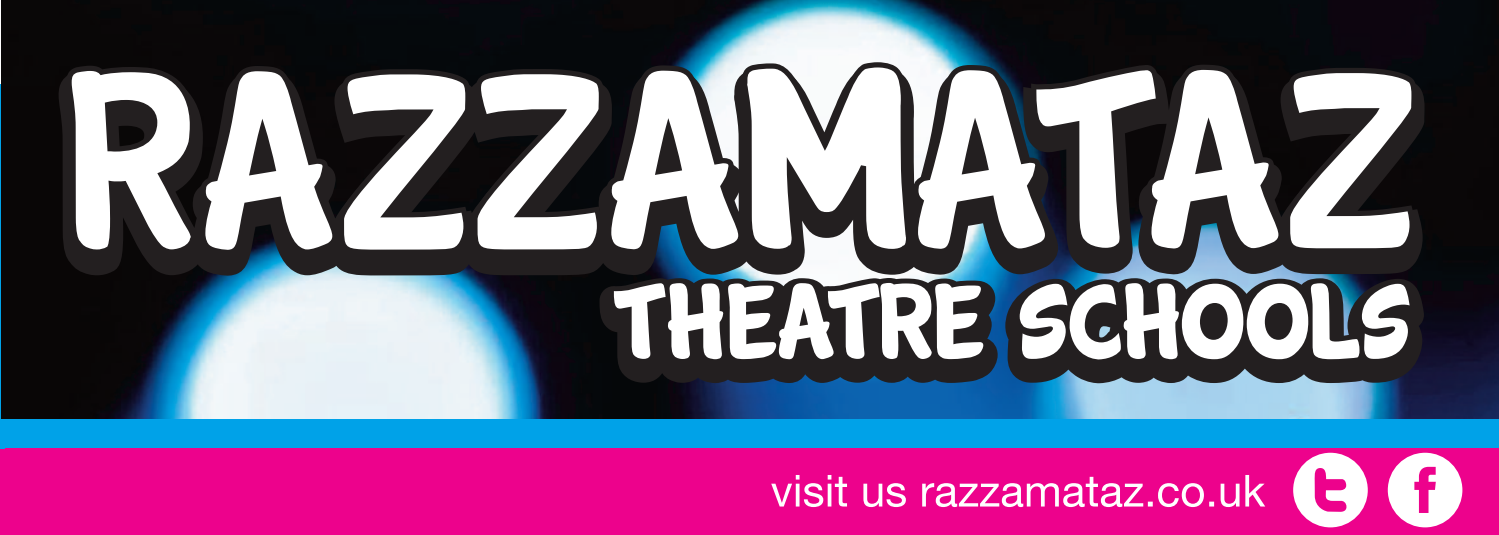 Razzamataz Theatre Schools Job Application Form Position Applied for: Singing Teacher/Vocal Coach (Maternity Cover)Title:First name:  Surname:Do you have any previous first names/surnames?If yes please provide names and dates of changesDo you require a work permit?   YES/NODo you have the right to work in the UK?   YES/NOEmail Address:Mobile number:Home number:National Insurance Number:Address:Date Moved to current Address:EducationSchool Attended:Dates Attended:Qualifications Achieved and dates achieved:College/Further Education:Dates Attended:Qualifications Achieved and dates achieved:Details of any other relevant qualifications:Work HistoryName and address of present employer:Present Post:Date Commenced:Full time or part time:Please provide details of your last 10 years of employmentIf there are any gaps in your education or employment history please explain them here:Supporting Information Please give details of any recent courses you have attended but have not led to qualifications, but which you consider particularly relevant to your application:Please provide a supporting statement explaining how you meet the requirements of the post, paying particular attention to the job description and person specification.ReferencesPlease give the name of two referees. One must be your present/most recent employer, if you have not been previously employed teacher/lecturer/head teachers are acceptable. Friends and relatives are not acceptable as referees.We will only take up references if we are seriously considering your application.Please specify if you would be happy for us to contact references prior to interview?   YES/NOReferee 1 Name and address:Position/capacity in which known to you:Email Address:Telephone number: Referee 2 Name and address:Position/capacity in which known to you:Email Address:Telephone number:Application form completed by:Signature:Date:EmployerJob TitleDates employedReason for leaving